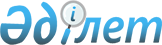 О внесении изменений и дополнения в решение от 30 декабря 2009 года № 20/2 "О бюджете города Усть-Каменогорска на 2010-2012 годы"
					
			Утративший силу
			
			
		
					Решение Усть-Каменогорского городского маслихата Восточно-Казахстанской области от 27 мая 2010 года N 24/2. Зарегистрировано Управлением юстиции города Усть-Каменогорск Департамента юстиции Восточно-Казахстанской области 01 июня 2010 года за N 5-1-147. Утратило силу в связи с истечением срока действия - письмо Усть-Каменогорского городского маслихата от 06 января 2011 года № 03-09/2      Сноска. Утратило силу в связи с истечением срока действия - письмо Усть-Каменогорского городского маслихата от 06.01.2011 № 03-09/2.      

В соответствии со статьей 109 Бюджетного кодекса Республики Казахстан, подпунктом 1) пункта 1 статьи 6 Закона Республики Казахстан «О местном государственном управлении и самоуправлении в Республике Казахстан», решением Восточно-Казахстанского областного маслихата от 17 мая 2010 года № 21/269-IV «О внесении изменений и дополнений в решение от 21 декабря 2009 года № 17/222-IV «Об областном бюджете на 2010-2012 годы» (зарегистрировано в Реестре государственной регистрации нормативных правовых актов за номером 2531), Усть-Каменогорский городской маслихат РЕШИЛ:



      1. Внести в решение Усть-Каменогорского городского маслихата

«О бюджете города Усть-Каменогорска на 2010-2012 годы» от 30 декабря 2009 года № 20/2 (зарегистрировано в Реестре государственной регистрации нормативных правовых актов за номером 5-1-127, опубликовано 21 и 23 января 2010 года в газете «Дидар», 22 и 25 января 2010 года в газете «Рудный Алтай») следующие изменения и дополнение:



      в приложении 1 к указанному решению в части «II. ЗАТРАТЫ»:



      в функциональной группе 12:



      в строке «Транспорт и коммуникации» цифры «1 396 485,1» заменить цифрами «1 378 903,1»;



      в строке «Отдел жилищно-коммунального хозяйства, пассажирского транспорта и автомобильных дорог района (города областного значения)» цифры «1 396 485,1» заменить цифрами «1 378 903,1»;



      в строке «Обеспечение функционирования автомобильных дорог» цифры «765 685,1» заменить цифрами «748 103,1»;



      в функциональной группе 15:



      в строке «Трансферты» цифры «159 505,4» заменить цифрами «177 087,4»;



      в строке «Отдел финансов района (города областного значения)» цифры «159 505,4» заменить цифрами «177 087,4»;



      дополнить строку «024 «Целевые текущие трансферты в вышестоящие бюджеты в связи с передачей функций государственных органов из нижестоящего уровня государственного управления в вышестоящий» 17 582».



      2. Настоящее решение вводится в действие с 1 января 2010 года.      Председатель сессии                      С. Сайлаубаев      Секретарь городского маслихата           В. Головатюк 
					© 2012. РГП на ПХВ «Институт законодательства и правовой информации Республики Казахстан» Министерства юстиции Республики Казахстан
				